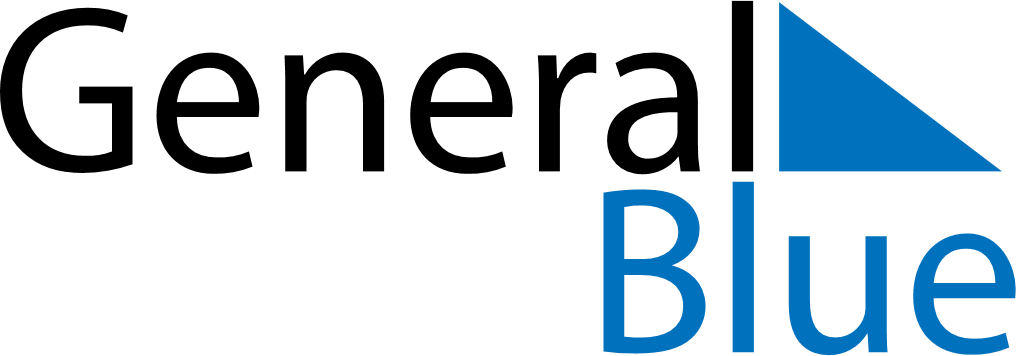 December 2024December 2024December 2024December 2024December 2024December 2024Alotau, Milne Bay, Papua New GuineaAlotau, Milne Bay, Papua New GuineaAlotau, Milne Bay, Papua New GuineaAlotau, Milne Bay, Papua New GuineaAlotau, Milne Bay, Papua New GuineaAlotau, Milne Bay, Papua New GuineaSunday Monday Tuesday Wednesday Thursday Friday Saturday 1 2 3 4 5 6 7 Sunrise: 5:26 AM Sunset: 6:07 PM Daylight: 12 hours and 40 minutes. Sunrise: 5:27 AM Sunset: 6:08 PM Daylight: 12 hours and 41 minutes. Sunrise: 5:27 AM Sunset: 6:08 PM Daylight: 12 hours and 41 minutes. Sunrise: 5:27 AM Sunset: 6:09 PM Daylight: 12 hours and 41 minutes. Sunrise: 5:27 AM Sunset: 6:09 PM Daylight: 12 hours and 41 minutes. Sunrise: 5:28 AM Sunset: 6:10 PM Daylight: 12 hours and 41 minutes. Sunrise: 5:28 AM Sunset: 6:10 PM Daylight: 12 hours and 42 minutes. 8 9 10 11 12 13 14 Sunrise: 5:28 AM Sunset: 6:11 PM Daylight: 12 hours and 42 minutes. Sunrise: 5:29 AM Sunset: 6:11 PM Daylight: 12 hours and 42 minutes. Sunrise: 5:29 AM Sunset: 6:12 PM Daylight: 12 hours and 42 minutes. Sunrise: 5:29 AM Sunset: 6:12 PM Daylight: 12 hours and 42 minutes. Sunrise: 5:30 AM Sunset: 6:13 PM Daylight: 12 hours and 43 minutes. Sunrise: 5:30 AM Sunset: 6:13 PM Daylight: 12 hours and 43 minutes. Sunrise: 5:31 AM Sunset: 6:14 PM Daylight: 12 hours and 43 minutes. 15 16 17 18 19 20 21 Sunrise: 5:31 AM Sunset: 6:14 PM Daylight: 12 hours and 43 minutes. Sunrise: 5:32 AM Sunset: 6:15 PM Daylight: 12 hours and 43 minutes. Sunrise: 5:32 AM Sunset: 6:16 PM Daylight: 12 hours and 43 minutes. Sunrise: 5:32 AM Sunset: 6:16 PM Daylight: 12 hours and 43 minutes. Sunrise: 5:33 AM Sunset: 6:17 PM Daylight: 12 hours and 43 minutes. Sunrise: 5:33 AM Sunset: 6:17 PM Daylight: 12 hours and 43 minutes. Sunrise: 5:34 AM Sunset: 6:18 PM Daylight: 12 hours and 43 minutes. 22 23 24 25 26 27 28 Sunrise: 5:34 AM Sunset: 6:18 PM Daylight: 12 hours and 43 minutes. Sunrise: 5:35 AM Sunset: 6:19 PM Daylight: 12 hours and 43 minutes. Sunrise: 5:35 AM Sunset: 6:19 PM Daylight: 12 hours and 43 minutes. Sunrise: 5:36 AM Sunset: 6:19 PM Daylight: 12 hours and 43 minutes. Sunrise: 5:36 AM Sunset: 6:20 PM Daylight: 12 hours and 43 minutes. Sunrise: 5:37 AM Sunset: 6:20 PM Daylight: 12 hours and 43 minutes. Sunrise: 5:38 AM Sunset: 6:21 PM Daylight: 12 hours and 43 minutes. 29 30 31 Sunrise: 5:38 AM Sunset: 6:21 PM Daylight: 12 hours and 43 minutes. Sunrise: 5:39 AM Sunset: 6:22 PM Daylight: 12 hours and 43 minutes. Sunrise: 5:39 AM Sunset: 6:22 PM Daylight: 12 hours and 42 minutes. 